LOCAL SUPERMARKET UPDATE – MONDAY 4 JAN. 2021This supermarket update contains the following information:Current supermarket opening timesPriority shopper information, for in-store, online ordering and click and collect shopping  General shopper information, for in-store, online ordering and click and collect shopping Availability updates for online shopping slots Companies offering online ordering onlySame day delivery with Deliveroo and Uber EatsVolunteer shopping / gift card guide 		                
National Lockdown – all non-essential retail closed from 5th Jan apart from food halls, delivery, click & collect, drive-through and takeaway service e.g. Deliveroo still operational. COOP now has an online collection service from Queens Road.ONLINE SHOPPINGSAME DAY GROCERY DELIVERYVOLUNTEER GIFT CARD GUIDE – BY SUPERMARKETHow do you let the government know that you are clinically extremely vulnerable?If you have a medical condition which makes you extremely vulnerable to coronavirus (COVID-19), you can register with the government and indicate that you need support.  Clinically extremely vulnerable (CEV) people should register their needs via the National Shielding Support Service (NSSS) using the following link: https://www.gov.uk/coronavirus-shielding-support.Priority supermarket deliveries are only available to those who have no-one to rely on to go shopping for them and supermarkets only match details against their own customer databases.  The frequency with which they run matching exercises of the NSSS list against their customer database varies with the upper end of this range being weekly. It is therefore very important that CEVs set up accounts with the supermarkets as soon as possible. It is also important that they register for an account with the supermarket using the same email address or contact details as they used to register on the NSSS to enable successful matching. The six supermarkets currently participating in the NSSS scheme are: Iceland, Morrisons, Ocado, Sainsbury’s, Tesco and Waitrose.  Asda is not currently accepting new referrals from the NSSS. However, they are continuing to offer priority supermarket deliveries to CEV individuals who have already been matched on their system and accessed delivery slots. This document has been prepared by Rushmoor Borough Council in partnership with Rushmoor Voluntary Services and is updated weekly. How do you let the government know that you are clinically extremely vulnerable?If you have a medical condition which makes you extremely vulnerable to coronavirus (COVID-19), you can register with the government and indicate that you need support.  Clinically extremely vulnerable (CEV) people should register their needs via the National Shielding Support Service (NSSS) using the following link: https://www.gov.uk/coronavirus-shielding-support.Priority supermarket deliveries are only available to those who have no-one to rely on to go shopping for them and supermarkets only match details against their own customer databases.  The frequency with which they run matching exercises of the NSSS list against their customer database varies with the upper end of this range being weekly. It is therefore very important that CEVs set up accounts with the supermarkets as soon as possible. It is also important that they register for an account with the supermarket using the same email address or contact details as they used to register on the NSSS to enable successful matching. The six supermarkets currently participating in the NSSS scheme are: Iceland, Morrisons, Ocado, Sainsbury’s, Tesco and Waitrose.  Asda is not currently accepting new referrals from the NSSS. However, they are continuing to offer priority supermarket deliveries to CEV individuals who have already been matched on their system and accessed delivery slots. This document has been prepared by Rushmoor Borough Council in partnership with Rushmoor Voluntary Services and is updated weekly. How do you let the government know that you are clinically extremely vulnerable?If you have a medical condition which makes you extremely vulnerable to coronavirus (COVID-19), you can register with the government and indicate that you need support.  Clinically extremely vulnerable (CEV) people should register their needs via the National Shielding Support Service (NSSS) using the following link: https://www.gov.uk/coronavirus-shielding-support.Priority supermarket deliveries are only available to those who have no-one to rely on to go shopping for them and supermarkets only match details against their own customer databases.  The frequency with which they run matching exercises of the NSSS list against their customer database varies with the upper end of this range being weekly. It is therefore very important that CEVs set up accounts with the supermarkets as soon as possible. It is also important that they register for an account with the supermarket using the same email address or contact details as they used to register on the NSSS to enable successful matching. The six supermarkets currently participating in the NSSS scheme are: Iceland, Morrisons, Ocado, Sainsbury’s, Tesco and Waitrose.  Asda is not currently accepting new referrals from the NSSS. However, they are continuing to offer priority supermarket deliveries to CEV individuals who have already been matched on their system and accessed delivery slots. This document has been prepared by Rushmoor Borough Council in partnership with Rushmoor Voluntary Services and is updated weekly. How do you let the government know that you are clinically extremely vulnerable?If you have a medical condition which makes you extremely vulnerable to coronavirus (COVID-19), you can register with the government and indicate that you need support.  Clinically extremely vulnerable (CEV) people should register their needs via the National Shielding Support Service (NSSS) using the following link: https://www.gov.uk/coronavirus-shielding-support.Priority supermarket deliveries are only available to those who have no-one to rely on to go shopping for them and supermarkets only match details against their own customer databases.  The frequency with which they run matching exercises of the NSSS list against their customer database varies with the upper end of this range being weekly. It is therefore very important that CEVs set up accounts with the supermarkets as soon as possible. It is also important that they register for an account with the supermarket using the same email address or contact details as they used to register on the NSSS to enable successful matching. The six supermarkets currently participating in the NSSS scheme are: Iceland, Morrisons, Ocado, Sainsbury’s, Tesco and Waitrose.  Asda is not currently accepting new referrals from the NSSS. However, they are continuing to offer priority supermarket deliveries to CEV individuals who have already been matched on their system and accessed delivery slots. This document has been prepared by Rushmoor Borough Council in partnership with Rushmoor Voluntary Services and is updated weekly. How do you let the government know that you are clinically extremely vulnerable?If you have a medical condition which makes you extremely vulnerable to coronavirus (COVID-19), you can register with the government and indicate that you need support.  Clinically extremely vulnerable (CEV) people should register their needs via the National Shielding Support Service (NSSS) using the following link: https://www.gov.uk/coronavirus-shielding-support.Priority supermarket deliveries are only available to those who have no-one to rely on to go shopping for them and supermarkets only match details against their own customer databases.  The frequency with which they run matching exercises of the NSSS list against their customer database varies with the upper end of this range being weekly. It is therefore very important that CEVs set up accounts with the supermarkets as soon as possible. It is also important that they register for an account with the supermarket using the same email address or contact details as they used to register on the NSSS to enable successful matching. The six supermarkets currently participating in the NSSS scheme are: Iceland, Morrisons, Ocado, Sainsbury’s, Tesco and Waitrose.  Asda is not currently accepting new referrals from the NSSS. However, they are continuing to offer priority supermarket deliveries to CEV individuals who have already been matched on their system and accessed delivery slots. This document has been prepared by Rushmoor Borough Council in partnership with Rushmoor Voluntary Services and is updated weekly. How do you let the government know that you are clinically extremely vulnerable?If you have a medical condition which makes you extremely vulnerable to coronavirus (COVID-19), you can register with the government and indicate that you need support.  Clinically extremely vulnerable (CEV) people should register their needs via the National Shielding Support Service (NSSS) using the following link: https://www.gov.uk/coronavirus-shielding-support.Priority supermarket deliveries are only available to those who have no-one to rely on to go shopping for them and supermarkets only match details against their own customer databases.  The frequency with which they run matching exercises of the NSSS list against their customer database varies with the upper end of this range being weekly. It is therefore very important that CEVs set up accounts with the supermarkets as soon as possible. It is also important that they register for an account with the supermarket using the same email address or contact details as they used to register on the NSSS to enable successful matching. The six supermarkets currently participating in the NSSS scheme are: Iceland, Morrisons, Ocado, Sainsbury’s, Tesco and Waitrose.  Asda is not currently accepting new referrals from the NSSS. However, they are continuing to offer priority supermarket deliveries to CEV individuals who have already been matched on their system and accessed delivery slots. This document has been prepared by Rushmoor Borough Council in partnership with Rushmoor Voluntary Services and is updated weekly. How do you let the government know that you are clinically extremely vulnerable?If you have a medical condition which makes you extremely vulnerable to coronavirus (COVID-19), you can register with the government and indicate that you need support.  Clinically extremely vulnerable (CEV) people should register their needs via the National Shielding Support Service (NSSS) using the following link: https://www.gov.uk/coronavirus-shielding-support.Priority supermarket deliveries are only available to those who have no-one to rely on to go shopping for them and supermarkets only match details against their own customer databases.  The frequency with which they run matching exercises of the NSSS list against their customer database varies with the upper end of this range being weekly. It is therefore very important that CEVs set up accounts with the supermarkets as soon as possible. It is also important that they register for an account with the supermarket using the same email address or contact details as they used to register on the NSSS to enable successful matching. The six supermarkets currently participating in the NSSS scheme are: Iceland, Morrisons, Ocado, Sainsbury’s, Tesco and Waitrose.  Asda is not currently accepting new referrals from the NSSS. However, they are continuing to offer priority supermarket deliveries to CEV individuals who have already been matched on their system and accessed delivery slots. This document has been prepared by Rushmoor Borough Council in partnership with Rushmoor Voluntary Services and is updated weekly. General Terms and ConditionsIN-STORE SHOPPING All supermarkets are operating the following systems:Social distancing measures (one-way systems, floor markings, traffic lights at entrance) which must be adhered to.Limiting the number of people in a shop at any one time.Requesting customers to come alone if at all possible.  This reduces the numbers of people in the store and will keep queues shorter.Face coverings are mandatory unless you have an exempted medical condition.Hand/basket/trolley sanitising stations are at entrances and in-store.Card and contactless payments are requested as much as possible.Buy only what you need.  All supermarkets are well-stocked and will not run out of goods if customers buy normal quantities.ONLINE SHOPPINGContactless delivery.  This means your shopping will be delivered to your doorstep but not brought inside your house although some supermarkets do allow exceptions for elderly or vulnerable customers. Some supermarkets will text or phone you to say your shopping has been delivered.Most supermarkets deliver without bags, so you need to have bags ready at your front door.A person over the age of 18 must be present to accept delivery and may be asked to present ID as proof of age.Do check individual store’s Terms & Conditions when you sign up for deliveries and in particular, recurring deliveries.If you are self-isolating, there will be a means for you to indicate this at checkout and you must do so.General Terms and ConditionsIN-STORE SHOPPING All supermarkets are operating the following systems:Social distancing measures (one-way systems, floor markings, traffic lights at entrance) which must be adhered to.Limiting the number of people in a shop at any one time.Requesting customers to come alone if at all possible.  This reduces the numbers of people in the store and will keep queues shorter.Face coverings are mandatory unless you have an exempted medical condition.Hand/basket/trolley sanitising stations are at entrances and in-store.Card and contactless payments are requested as much as possible.Buy only what you need.  All supermarkets are well-stocked and will not run out of goods if customers buy normal quantities.ONLINE SHOPPINGContactless delivery.  This means your shopping will be delivered to your doorstep but not brought inside your house although some supermarkets do allow exceptions for elderly or vulnerable customers. Some supermarkets will text or phone you to say your shopping has been delivered.Most supermarkets deliver without bags, so you need to have bags ready at your front door.A person over the age of 18 must be present to accept delivery and may be asked to present ID as proof of age.Do check individual store’s Terms & Conditions when you sign up for deliveries and in particular, recurring deliveries.If you are self-isolating, there will be a means for you to indicate this at checkout and you must do so.General Terms and ConditionsIN-STORE SHOPPING All supermarkets are operating the following systems:Social distancing measures (one-way systems, floor markings, traffic lights at entrance) which must be adhered to.Limiting the number of people in a shop at any one time.Requesting customers to come alone if at all possible.  This reduces the numbers of people in the store and will keep queues shorter.Face coverings are mandatory unless you have an exempted medical condition.Hand/basket/trolley sanitising stations are at entrances and in-store.Card and contactless payments are requested as much as possible.Buy only what you need.  All supermarkets are well-stocked and will not run out of goods if customers buy normal quantities.ONLINE SHOPPINGContactless delivery.  This means your shopping will be delivered to your doorstep but not brought inside your house although some supermarkets do allow exceptions for elderly or vulnerable customers. Some supermarkets will text or phone you to say your shopping has been delivered.Most supermarkets deliver without bags, so you need to have bags ready at your front door.A person over the age of 18 must be present to accept delivery and may be asked to present ID as proof of age.Do check individual store’s Terms & Conditions when you sign up for deliveries and in particular, recurring deliveries.If you are self-isolating, there will be a means for you to indicate this at checkout and you must do so.General Terms and ConditionsIN-STORE SHOPPING All supermarkets are operating the following systems:Social distancing measures (one-way systems, floor markings, traffic lights at entrance) which must be adhered to.Limiting the number of people in a shop at any one time.Requesting customers to come alone if at all possible.  This reduces the numbers of people in the store and will keep queues shorter.Face coverings are mandatory unless you have an exempted medical condition.Hand/basket/trolley sanitising stations are at entrances and in-store.Card and contactless payments are requested as much as possible.Buy only what you need.  All supermarkets are well-stocked and will not run out of goods if customers buy normal quantities.ONLINE SHOPPINGContactless delivery.  This means your shopping will be delivered to your doorstep but not brought inside your house although some supermarkets do allow exceptions for elderly or vulnerable customers. Some supermarkets will text or phone you to say your shopping has been delivered.Most supermarkets deliver without bags, so you need to have bags ready at your front door.A person over the age of 18 must be present to accept delivery and may be asked to present ID as proof of age.Do check individual store’s Terms & Conditions when you sign up for deliveries and in particular, recurring deliveries.If you are self-isolating, there will be a means for you to indicate this at checkout and you must do so.General Terms and ConditionsIN-STORE SHOPPING All supermarkets are operating the following systems:Social distancing measures (one-way systems, floor markings, traffic lights at entrance) which must be adhered to.Limiting the number of people in a shop at any one time.Requesting customers to come alone if at all possible.  This reduces the numbers of people in the store and will keep queues shorter.Face coverings are mandatory unless you have an exempted medical condition.Hand/basket/trolley sanitising stations are at entrances and in-store.Card and contactless payments are requested as much as possible.Buy only what you need.  All supermarkets are well-stocked and will not run out of goods if customers buy normal quantities.ONLINE SHOPPINGContactless delivery.  This means your shopping will be delivered to your doorstep but not brought inside your house although some supermarkets do allow exceptions for elderly or vulnerable customers. Some supermarkets will text or phone you to say your shopping has been delivered.Most supermarkets deliver without bags, so you need to have bags ready at your front door.A person over the age of 18 must be present to accept delivery and may be asked to present ID as proof of age.Do check individual store’s Terms & Conditions when you sign up for deliveries and in particular, recurring deliveries.If you are self-isolating, there will be a means for you to indicate this at checkout and you must do so.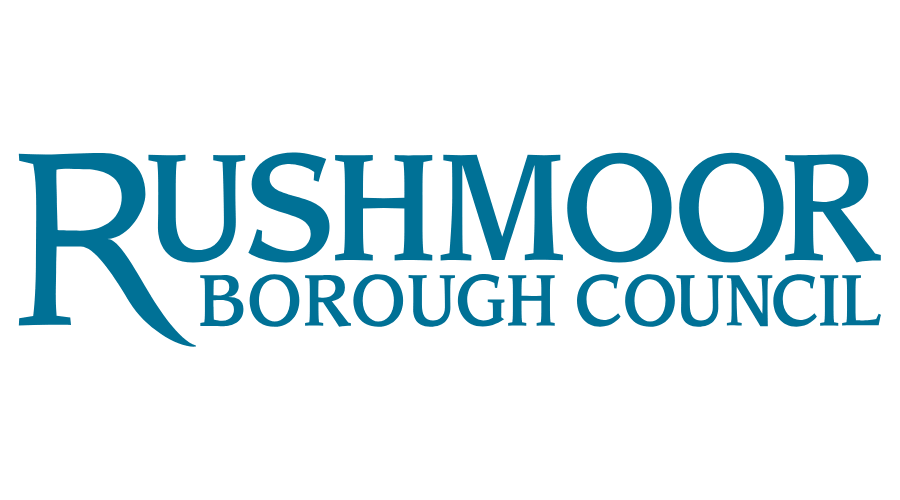 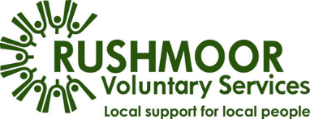 ALDIALDIALDIALDIALDIALDIALDIALDIALDIALDIALDIHOURSHOURSHOURSIN STOREDELIVERIESCLICK & COLLECTCLICK & COLLECTGENERAL INFORMATIONGENERAL INFORMATIONGENERAL INFORMATIONGENERAL INFORMATIONMon- Sat8am-10pmSun 10am-4pmMon- Sat8am-10pmSun 10am-4pmMon- Sat8am-10pmSun 10am-4pmNHS staff, police, fire service workers and Blue Light card holders (social care workers, first responders, St John’s ambulance, Age UK volunteers, amongst many others) with valid ID will have priority access around the clock.  Other customers are asked to respect this. Sun 9.30-10am  Exclusive access for all groups entitled to a Blue Light card (with valid ID),NHS, police and fire service workers. Mon-Sat 7.30-8am (browsing time). Priority shopping for vulnerable and elderly customers.Aldi doesn’t have a full online grocery shopping service, but it is rolling out a click and collect service but it isn’t available in this area yet.  Same-day deliveries of certain items via Deliveroo are also being rolled out with new stores added every week but again, not yet in this area. Aldi has launched a £9.99 essentials box for vulnerable and elderly people during lockdown, but these are currently out of stock on its website.Is being rolled out to 200 stores but is not available in this area yet.  Nearest store is in Reading.Is being rolled out to 200 stores but is not available in this area yet.  Nearest store is in Reading.Aldi is allowing new customer registrations. You can register as a new customer on the website, or checkout as a guest.3 units per customer on flour, pasta, eggs and toilet roll.Increased contactless payments to £45.Volunteer shopping / gift cards are available (see end of document). Aldi is the only store to offer free physical postage of the vouchers, instead of being sent solely by email.Vouchers can be used in-store only.          www.aldi.co.uk/covid19Aldi is allowing new customer registrations. You can register as a new customer on the website, or checkout as a guest.3 units per customer on flour, pasta, eggs and toilet roll.Increased contactless payments to £45.Volunteer shopping / gift cards are available (see end of document). Aldi is the only store to offer free physical postage of the vouchers, instead of being sent solely by email.Vouchers can be used in-store only.          www.aldi.co.uk/covid19Aldi is allowing new customer registrations. You can register as a new customer on the website, or checkout as a guest.3 units per customer on flour, pasta, eggs and toilet roll.Increased contactless payments to £45.Volunteer shopping / gift cards are available (see end of document). Aldi is the only store to offer free physical postage of the vouchers, instead of being sent solely by email.Vouchers can be used in-store only.          www.aldi.co.uk/covid19Aldi is allowing new customer registrations. You can register as a new customer on the website, or checkout as a guest.3 units per customer on flour, pasta, eggs and toilet roll.Increased contactless payments to £45.Volunteer shopping / gift cards are available (see end of document). Aldi is the only store to offer free physical postage of the vouchers, instead of being sent solely by email.Vouchers can be used in-store only.          www.aldi.co.uk/covid19ASDAASDAASDAASDAASDAASDAASDAASDAASDAASDAASDAHOURSHOURSHOURSIN STOREDELIVERIESCLICK & COLLECTCLICK & COLLECTGENERAL INFORMATIONGENERAL INFORMATIONGENERAL INFORMATIONGENERAL INFORMATIONFarnborough:Mon-Fri7am-12amSat 7am-10pmSun10am-4pm(some facilities may have different times)Farnborough:Mon-Fri7am-12amSat 7am-10pmSun10am-4pm(some facilities may have different times)Farnborough:Mon-Fri7am-12amSat 7am-10pmSun10am-4pm(some facilities may have different times)No priority shopping hours for any groups.Contactless spend raised to £45Minimum spend for free delivery: £40.  £3 charged on orders under £40.From November 5 Asda stopped accepting new referrals from the National Shielding Support Service for priority supermarket deliveries.  Some of those who registered on 5 November may have been granted access and should have been informed by Asda if that was the case.  Asda is continuing to offer priority supermarket deliveries to clinically extremely vulnerable individuals who have already been matched on their system and accessed delivery slots, prior to 5 November.Asda has introduced a Priority Pass for existing extremely vulnerable customers as identified to Asda by the government.  This entitles them to unlimited deliveries and will be valid on one month rolling terms. £3 delivery charge for orders under £39.99 (or £29.99 for click & collect orders). 
Doorstep deliveries only.  If you are self-isolating, please indicate this when completing your order.FOOD BOXESA range from £17-40.
https://foodboxes.asda.com Farnborough is offering click and collect slots from 19th January to 26th.  
£3 charged on orders under £25.Farnborough is offering click and collect slots from 19th January to 26th.  
£3 charged on orders under £25.Asda is asking customers to shop in-store when possible.Asda is allowing new customer registrations. Limited delivery slots available – next showing from January 23rd onwards, expensive, £6.Some purchasing limits maybe be introduced. Volunteer shopping / gift cards are available (see end of document).Asda is asking customers to shop in-store when possible.Asda is allowing new customer registrations. Limited delivery slots available – next showing from January 23rd onwards, expensive, £6.Some purchasing limits maybe be introduced. Volunteer shopping / gift cards are available (see end of document).Asda is asking customers to shop in-store when possible.Asda is allowing new customer registrations. Limited delivery slots available – next showing from January 23rd onwards, expensive, £6.Some purchasing limits maybe be introduced. Volunteer shopping / gift cards are available (see end of document).Asda is asking customers to shop in-store when possible.Asda is allowing new customer registrations. Limited delivery slots available – next showing from January 23rd onwards, expensive, £6.Some purchasing limits maybe be introduced. Volunteer shopping / gift cards are available (see end of document).CO-OPCO-OPCO-OPCO-OPCO-OPCO-OPCO-OPCO-OPCO-OPCO-OPCO-OPHOURSHOURSHOURSIN STOREDELIVERIESCLICK & COLLECTCLICK & COLLECTGENERAL INFORMATIONGENERAL INFORMATIONGENERAL INFORMATIONGENERAL INFORMATIONCheck website for local store opening times as these vary e.g.Woburn Avenue, Farnborough and North Lane, Aldershot both Mon-Sun 7-10pm. Check website for local store opening times as these vary e.g.Woburn Avenue, Farnborough and North Lane, Aldershot both Mon-Sun 7-10pm. Check website for local store opening times as these vary e.g.Woburn Avenue, Farnborough and North Lane, Aldershot both Mon-Sun 7-10pm. Mon-Sat 8am-9amSun 10am-11amPriority shopping for NHS workers, elderly and vulnerable customers. You can order from the North Lane, Aldershot Co-op and Co-op Food, Woburn Ave, Farnborough via Deliveroo. www.deliveroo.co.ukCo-op is offering two-hour and same-day online deliveries in some areas.  You can order a maximum of 25 items from a selection of products and you don’t need an account to place an order - £15 min spend. This service isn’t available locally yet.Available from Farnborough – Queens Road. Slots visible each day – cannot see ahead.Available from Farnborough – Queens Road. Slots visible each day – cannot see ahead.www.thesouthernco-operative.co.uk/covid-19-updates www.thesouthernco-operative.co.uk/covid-19-updates www.thesouthernco-operative.co.uk/covid-19-updates www.thesouthernco-operative.co.uk/covid-19-updates HOME BARGAINSHOME BARGAINSHOME BARGAINSHOME BARGAINSHOME BARGAINSHOME BARGAINSHOME BARGAINSHOME BARGAINSHOME BARGAINSHOME BARGAINSHOME BARGAINSHOURSHOURSHOURSIN STOREDELIVERIESCLICK & COLLECTCLICK & COLLECTGENERAL INFORMATIONGENERAL INFORMATIONGENERAL INFORMATIONGENERAL INFORMATIONCheck website for local store opening timesCheck website for local store opening timesCheck website for local store opening timesNHS and care workers with valid ID, will be given priority access to enter stores at all times. Priority access will also be given to disabled and elderly customers who may not be able to queue for long periods of time.Free delivery when you spend £50 on limited eligible items.  
No serviceNo servicePurchase limits on some essential items. www.homebargains.co.uk. Purchase limits on some essential items. www.homebargains.co.uk. Purchase limits on some essential items. www.homebargains.co.uk. Purchase limits on some essential items. www.homebargains.co.uk. ICELANDICELANDICELANDICELANDICELANDICELANDICELANDICELANDICELANDICELANDICELANDHOURSHOURSHOURSIN STOREDELIVERIESCLICK & COLLECTCLICK & COLLECTGENERAL INFORMATIONGENERAL INFORMATIONGENERAL INFORMATIONGENERAL INFORMATIONAldershot andFarnborough stores:Mon-Sat8am-8pmSun10am-4pmAldershot andFarnborough stores:Mon-Sat8am-8pmSun10am-4pmAldershot andFarnborough stores:Mon-Sat8am-8pmSun10am-4pmNo priority shopping times for any groups.Home delivery is a free service if you spend £25 or more in store.Online delivery available to all customers - minimum spend £25 but free next-day delivery when you spend £35 or more online.NoneNoneIceland is allowing new customer registrations.Delivery slots are released throughout the week and are typically made available up to six days in advance. Currently slots available from January 14th to 18th. Vulnerable customers on Iceland’s database will be offered priority shopping slots.  Iceland is still participating in the NSSS scheme and new vulnerable customers need to be matched up with the government’s list by creating an Iceland account.  This was originally intended for Tier 3 but is now extended across England. www.iceland.co.uk/customer-support/help-articles#coronavirusIceland is allowing new customer registrations.Delivery slots are released throughout the week and are typically made available up to six days in advance. Currently slots available from January 14th to 18th. Vulnerable customers on Iceland’s database will be offered priority shopping slots.  Iceland is still participating in the NSSS scheme and new vulnerable customers need to be matched up with the government’s list by creating an Iceland account.  This was originally intended for Tier 3 but is now extended across England. www.iceland.co.uk/customer-support/help-articles#coronavirusIceland is allowing new customer registrations.Delivery slots are released throughout the week and are typically made available up to six days in advance. Currently slots available from January 14th to 18th. Vulnerable customers on Iceland’s database will be offered priority shopping slots.  Iceland is still participating in the NSSS scheme and new vulnerable customers need to be matched up with the government’s list by creating an Iceland account.  This was originally intended for Tier 3 but is now extended across England. www.iceland.co.uk/customer-support/help-articles#coronavirusIceland is allowing new customer registrations.Delivery slots are released throughout the week and are typically made available up to six days in advance. Currently slots available from January 14th to 18th. Vulnerable customers on Iceland’s database will be offered priority shopping slots.  Iceland is still participating in the NSSS scheme and new vulnerable customers need to be matched up with the government’s list by creating an Iceland account.  This was originally intended for Tier 3 but is now extended across England. www.iceland.co.uk/customer-support/help-articles#coronavirusLIDLLIDLLIDLLIDLLIDLLIDLLIDLLIDLLIDLLIDLLIDLHOURSHOURSHOURSIN STOREDELIVERIESCLICK & COLLECTCLICK & COLLECTGENERAL INFORMATIONGENERAL INFORMATIONGENERAL INFORMATIONGENERAL INFORMATIONAldershot - Mon-Sat: 8am-8pmSun: 10am-4pmAldershot - Mon-Sat: 8am-8pmSun: 10am-4pmAldershot - Mon-Sat: 8am-8pmSun: 10am-4pmNo priority hours but elderly and vulnerable customers who have difficulty queuing, can ring the assistance bell at the entrance of stores or make themselves known to the security guard who will give them priority entry.Lidl is beginning to operate a delivery service from selected stores but this is not available locally yet. Deliveries are made  using Buymie’s app. No serviceNo serviceSome products may be restricted to 6 items per customer.www.lidl.co.uk/about-us/customer-update
Some products may be restricted to 6 items per customer.www.lidl.co.uk/about-us/customer-update
Some products may be restricted to 6 items per customer.www.lidl.co.uk/about-us/customer-update
Some products may be restricted to 6 items per customer.www.lidl.co.uk/about-us/customer-update
MARKS & SPENCERMARKS & SPENCERMARKS & SPENCERMARKS & SPENCERMARKS & SPENCERMARKS & SPENCERMARKS & SPENCERMARKS & SPENCERMARKS & SPENCERMARKS & SPENCERMARKS & SPENCERHOURSHOURSHOURSIN STOREDELIVERIESCLICK & COLLECTCLICK & COLLECTGENERAL INFORMATIONGENERAL INFORMATIONGENERAL INFORMATIONGENERAL INFORMATIONMeadows, SandhurstMon – Thurs 8-10pmSat 8 – 9pm Sun 11-5pmMeadows, SandhurstMon – Thurs 8-10pmSat 8 – 9pm Sun 11-5pmMeadows, SandhurstMon – Thurs 8-10pmSat 8 – 9pm Sun 11-5pmPriority shopping for key workers on Tuesdays and Fridays during first hour of trading if there’s a queue; for elderly and vulnerable shoppers during the first hour of trading on Mondays and Thursdays if there’s a queue.Ocado minimum spend: £40Delivery charge £2.99-£6.99.M&S has replaced Waitrose as Ocado’s grocery partner so you can now order M&S food goods online through Ocado.  M&S itself has currently limited its food delivery service to party food and pre-prepared meals.Operating as normal Operating as normal Free nominated day delivery service operating as normal for non-food items.Doorstep deliveries with a message being sent from the carrier to advise of the leave safe location.No slots currently showing as available. Volunteer shopping / gift cards are available (see end of document).www.marksandspencer.com/c/help/covid-19 Free nominated day delivery service operating as normal for non-food items.Doorstep deliveries with a message being sent from the carrier to advise of the leave safe location.No slots currently showing as available. Volunteer shopping / gift cards are available (see end of document).www.marksandspencer.com/c/help/covid-19 Free nominated day delivery service operating as normal for non-food items.Doorstep deliveries with a message being sent from the carrier to advise of the leave safe location.No slots currently showing as available. Volunteer shopping / gift cards are available (see end of document).www.marksandspencer.com/c/help/covid-19 Free nominated day delivery service operating as normal for non-food items.Doorstep deliveries with a message being sent from the carrier to advise of the leave safe location.No slots currently showing as available. Volunteer shopping / gift cards are available (see end of document).www.marksandspencer.com/c/help/covid-19 MORRISONSMORRISONSMORRISONSMORRISONSMORRISONSMORRISONSMORRISONSMORRISONSMORRISONSMORRISONSMORRISONSHOURSHOURSHOURSIN STOREDELIVERIESCLICK & COLLECTCLICK & COLLECTGENERAL INFORMATIONGENERAL INFORMATIONGENERAL INFORMATIONGENERAL INFORMATIONAldershot:Mon-Sat7am to 11pmSun10am-4pmSouthwood:Mon-Sat7am-10pmSun 10am-4pmAldershot:Mon-Sat7am to 11pmSun10am-4pmSouthwood:Mon-Sat7am-10pmSun 10am-4pmAldershot:Mon-Sat7am to 11pmSun10am-4pmSouthwood:Mon-Sat7am-10pmSun 10am-4pmKey workers: Mon-Sat  6am-7am and Sun 9am-9.30am are priority shopping hours.  No specified priority time for elderly or vulnerable customers.Morrisons has extended its 10% discount on shopping for all NHS staff.No specific times  outlined for vulnerable shoppers.Minimum spend: £40 (£60 for Christmas shopping slots).  Delivery charges from £2.There is a maximum order number on selected products.Morrisons has a new telesales ‘doorstep delivery service’ for vulnerable customers. You can order from a list of 47 essential items over the phone (0345 611 6111 and select option five). Pay on delivery via a mobile chip & pin device.Morrisons is selling a range of food boxes for £20-£55 from fruit and veg to a luxury meat selection.  www.morrisons.com/food-boxes
If you are self-isolating, please indicate this when completing your online order.  Please also leave a note on your front door stating you’re in self-isolation.Drivers will not interact with you but will leave your shopping on your doorstep and will call you on the phone once the delivery has been made.Morrisons goods can be ordered from its own website and from Deliveroo or Amazon in some areas.Minimum spend: £40.  Click and Collect slots showing at Farnborough Southwood and Aldershot Westgate from 14th Jan to 2nd Feb.Food boxes are available to order and collect.Minimum spend: £40.  Click and Collect slots showing at Farnborough Southwood and Aldershot Westgate from 14th Jan to 2nd Feb.Food boxes are available to order and collect.Morrisons is allowing new customer registrations. Availability from 18th January to 2nd Feb.  
Volunteer shopping / gift cards are available (see end of document).Green van slots available where Morrisons is delivering to someone nearby in your area.Morrisons is still participating in the NSSS matching scheme for clinically extremely vulnerable people.www.morrisons.com/help/coronavirusMorrisons is allowing new customer registrations. Availability from 18th January to 2nd Feb.  
Volunteer shopping / gift cards are available (see end of document).Green van slots available where Morrisons is delivering to someone nearby in your area.Morrisons is still participating in the NSSS matching scheme for clinically extremely vulnerable people.www.morrisons.com/help/coronavirusMorrisons is allowing new customer registrations. Availability from 18th January to 2nd Feb.  
Volunteer shopping / gift cards are available (see end of document).Green van slots available where Morrisons is delivering to someone nearby in your area.Morrisons is still participating in the NSSS matching scheme for clinically extremely vulnerable people.www.morrisons.com/help/coronavirusMorrisons is allowing new customer registrations. Availability from 18th January to 2nd Feb.  
Volunteer shopping / gift cards are available (see end of document).Green van slots available where Morrisons is delivering to someone nearby in your area.Morrisons is still participating in the NSSS matching scheme for clinically extremely vulnerable people.www.morrisons.com/help/coronavirusSAINSBURYSSAINSBURYSSAINSBURYSSAINSBURYSSAINSBURYSSAINSBURYSSAINSBURYSSAINSBURYSSAINSBURYSSAINSBURYSSAINSBURYSHOURSHOURSHOURSIN STOREDELIVERIESCLICK & COLLECTCLICK & COLLECTGENERAL INFORMATIONGENERAL INFORMATIONGENERAL INFORMATIONGENERAL INFORMATIONFarnborough, QueensmeadMon-Sat: 7am-10pmSun:11am-5pmFor other stores, check website.Farnborough, QueensmeadMon-Sat: 7am-10pmSun:11am-5pmFor other stores, check website.Farnborough, QueensmeadMon-Sat: 7am-10pmSun:11am-5pmFor other stores, check website.From 5 November, vulnerable and elderly customers, NHS and care workers with an NHS ID will be given priority access to stores and will not have to queue. Where possible, it is requested that only one adult per household shops instore.You are requested to wear a face covering in-store unless medically exempt.Minimum spend: £25 for small-shops but delivery charge can be up to £7.  Orders over £40 incur £0.50-£7 delivery charge.Sainsburys is prioritising vulnerable customers for home delivery slots. If you have not been contacted by Sainsbury’s and are vulnerable, you need to register as vulnerable on  https://www.gov.uk/coronavirus-shielding-support. Vulnerable customers who have been offered a slot and are unable to place their order online can order by telephone.If you are self-isolating, please indicate this when completing your online order.Orders are delivered to the doorstep without bags.No minimum spend but £4 charge for orders under £40.  Stores in Farnham and Camberley are showing click and collect slots for a period of two weeks, available from 20th Jan Watchmoor Park.  No minimum spend but £4 charge for orders under £40.  Stores in Farnham and Camberley are showing click and collect slots for a period of two weeks, available from 20th Jan Watchmoor Park.  No slots currently available up to 20th Jan from Queensmead – can’t see ahead for following week.Sainsbury’s is accepting new customer registrations online for home delivery and Click & Collect slots.  They are also accepting new Delivery Pass registrations.Volunteer shopping cards are available (www.sainsburysgiftcard.co.uk) or telephone 0371 200 1597Offers eco-friendly ‘green-slots’ where you can schedule a delivery to coincide with when a Sainsbury’s van is in your area.Sainsbury’s is still participating in the NSSS matching scheme for clinically extremely vulnerable people.No slots currently available up to 20th Jan from Queensmead – can’t see ahead for following week.Sainsbury’s is accepting new customer registrations online for home delivery and Click & Collect slots.  They are also accepting new Delivery Pass registrations.Volunteer shopping cards are available (www.sainsburysgiftcard.co.uk) or telephone 0371 200 1597Offers eco-friendly ‘green-slots’ where you can schedule a delivery to coincide with when a Sainsbury’s van is in your area.Sainsbury’s is still participating in the NSSS matching scheme for clinically extremely vulnerable people.No slots currently available up to 20th Jan from Queensmead – can’t see ahead for following week.Sainsbury’s is accepting new customer registrations online for home delivery and Click & Collect slots.  They are also accepting new Delivery Pass registrations.Volunteer shopping cards are available (www.sainsburysgiftcard.co.uk) or telephone 0371 200 1597Offers eco-friendly ‘green-slots’ where you can schedule a delivery to coincide with when a Sainsbury’s van is in your area.Sainsbury’s is still participating in the NSSS matching scheme for clinically extremely vulnerable people.No slots currently available up to 20th Jan from Queensmead – can’t see ahead for following week.Sainsbury’s is accepting new customer registrations online for home delivery and Click & Collect slots.  They are also accepting new Delivery Pass registrations.Volunteer shopping cards are available (www.sainsburysgiftcard.co.uk) or telephone 0371 200 1597Offers eco-friendly ‘green-slots’ where you can schedule a delivery to coincide with when a Sainsbury’s van is in your area.Sainsbury’s is still participating in the NSSS matching scheme for clinically extremely vulnerable people.TESCOTESCOTESCOTESCOTESCOTESCOTESCOTESCOTESCOTESCOTESCOHOURSHOURSHOURSIN STOREDELIVERIESCLICK & COLLECTCLICK & COLLECTGENERAL INFORMATIONGENERAL INFORMATIONGENERAL INFORMATIONGENERAL INFORMATIONAldershot:Mon-Sat6am-midnight(some facilities close earlier)Sun10am-4pmFor other stores, check website.Aldershot:Mon-Sat6am-midnight(some facilities close earlier)Sun10am-4pmFor other stores, check website.Aldershot:Mon-Sat6am-midnight(some facilities close earlier)Sun10am-4pmFor other stores, check website.Customers with valid NHS, emergency service or care worker cards can go straight to front of queue at all times.Elderly and vulnerable priority shopping times at the Aldershot store are Wednesdays and Sundays 9am – 10am (browsing time only).  To check other stores, look online for specific store information. Face coverings to be worn in-store unless you are medically exempt.Minimum spend for free delivery: £25.  £4 charge for orders under £25.If you are a vulnerable person, you will be able to book a priority slot from 10am-6pm or 2pm-10pm.  If you aren’t on the list, you can call 0800 917 7359 and request to be added.

If you are self-isolating, please indicate this when completing your online order.There is a limit of one order per week on delivery slots.Orders are delivered to the doorstep without bags but you can choose to have tray liners at the checkout.  If you are vulnerable, disabled or elderly, the driver can still bring your shopping inside if you ask, but not if you are self-isolating.The Aldershot store offers click and collect and slots are showing up from 2nd Feb.  £1.50 charge. Minimum spend £25, with £4 charge if order is under £25.There is a limit of one order per week on Click & Collect slots.The Aldershot store offers click and collect and slots are showing up from 2nd Feb.  £1.50 charge. Minimum spend £25, with £4 charge if order is under £25.There is a limit of one order per week on Click & Collect slots.Tesco has installed a traffic light system in some larger stores to help manage flow in and out. They are asking people to shop in-store if possible to free up online slots for vulnerable customers.The website shows delivery slots available from Feb 1st. 
Tesco has placed a three-item limit per customer on some product lines and has temporarily removed its multi-buy promotions.Volunteer shopping / gift cards are available (see end of document). www.tescogiftcards.com. Tesco is still participating in the NSSS matching scheme for clinically extremely vulnerable people.Helpline for delivery slots:        0800 917 7359.www.tesco.com/help/covid-19 Tesco has installed a traffic light system in some larger stores to help manage flow in and out. They are asking people to shop in-store if possible to free up online slots for vulnerable customers.The website shows delivery slots available from Feb 1st. 
Tesco has placed a three-item limit per customer on some product lines and has temporarily removed its multi-buy promotions.Volunteer shopping / gift cards are available (see end of document). www.tescogiftcards.com. Tesco is still participating in the NSSS matching scheme for clinically extremely vulnerable people.Helpline for delivery slots:        0800 917 7359.www.tesco.com/help/covid-19 Tesco has installed a traffic light system in some larger stores to help manage flow in and out. They are asking people to shop in-store if possible to free up online slots for vulnerable customers.The website shows delivery slots available from Feb 1st. 
Tesco has placed a three-item limit per customer on some product lines and has temporarily removed its multi-buy promotions.Volunteer shopping / gift cards are available (see end of document). www.tescogiftcards.com. Tesco is still participating in the NSSS matching scheme for clinically extremely vulnerable people.Helpline for delivery slots:        0800 917 7359.www.tesco.com/help/covid-19 Tesco has installed a traffic light system in some larger stores to help manage flow in and out. They are asking people to shop in-store if possible to free up online slots for vulnerable customers.The website shows delivery slots available from Feb 1st. 
Tesco has placed a three-item limit per customer on some product lines and has temporarily removed its multi-buy promotions.Volunteer shopping / gift cards are available (see end of document). www.tescogiftcards.com. Tesco is still participating in the NSSS matching scheme for clinically extremely vulnerable people.Helpline for delivery slots:        0800 917 7359.www.tesco.com/help/covid-19 WAITROSE & JOHN LEWISWAITROSE & JOHN LEWISWAITROSE & JOHN LEWISWAITROSE & JOHN LEWISWAITROSE & JOHN LEWISWAITROSE & JOHN LEWISWAITROSE & JOHN LEWISWAITROSE & JOHN LEWISWAITROSE & JOHN LEWISWAITROSE & JOHN LEWISWAITROSE & JOHN LEWISHOURSHOURSHOURSIN STOREDELIVERIESCLICK & COLLECTCLICK & COLLECTGENERAL INFORMATIONGENERAL INFORMATIONGENERAL INFORMATIONGENERAL INFORMATIONFrimley:Mon-Fri8am-9pmSat8am-8pmSun10am-4pmFrimley:Mon-Fri8am-9pmSat8am-8pmSun10am-4pmFrimley:Mon-Fri8am-9pmSat8am-8pmSun10am-4pmNHS and social care workers have priority access at all times other than the first hour of opening on Mon, Wed, Fri (as this is reserved for elderly and vulnerable)
Elderly and vulnerable shoppers have priority during first hour of opening on Mon, Wed and Fri; can also go to front of queue outside of those times.Face coverings to be worn in-store unless you are medically exempt.Minimum spend: £40Waitrose is prioritising deliveries for vulnerable customers (as per government database). Orders will be delivered to the doorstep and without bags.Delivery slots cannot be booked over the phone.If you are self-isolating, please indicate this when completing your online order.Waitrose is prioritising vulnerable customers for click and collect.No availability to 5th Feb.  
Waitrose is prioritising vulnerable customers for click and collect.No availability to 5th Feb.  
Waitrose is allowing new customer registrations. Fully booked up to the 19th Jan -  cannot see ahead from this.Purchase limits on some items. Volunteer shopping / gift cards are available (see end of document).Waitrose is still participating in the NSSS matching scheme for clinically extremely vulnerable people.www.waitrose.com/ecom/help-information/customer-service/coronavirus Waitrose is allowing new customer registrations. Fully booked up to the 19th Jan -  cannot see ahead from this.Purchase limits on some items. Volunteer shopping / gift cards are available (see end of document).Waitrose is still participating in the NSSS matching scheme for clinically extremely vulnerable people.www.waitrose.com/ecom/help-information/customer-service/coronavirus Waitrose is allowing new customer registrations. Fully booked up to the 19th Jan -  cannot see ahead from this.Purchase limits on some items. Volunteer shopping / gift cards are available (see end of document).Waitrose is still participating in the NSSS matching scheme for clinically extremely vulnerable people.www.waitrose.com/ecom/help-information/customer-service/coronavirus Waitrose is allowing new customer registrations. Fully booked up to the 19th Jan -  cannot see ahead from this.Purchase limits on some items. Volunteer shopping / gift cards are available (see end of document).Waitrose is still participating in the NSSS matching scheme for clinically extremely vulnerable people.www.waitrose.com/ecom/help-information/customer-service/coronavirus OCADOOCADOOCADOOCADOOCADOHOURSIN STOREDELIVERIESCLICK & COLLECTGENERAL INFORMATION(Online)N/aMinimum spend: £40. Priority access is being given to customers who are on the government list of extremely vulnerable people. https://www.gov.uk/coronavirus-shielding-supportOcado helpline: 0330 123 0022If you are self-isolating, please indicate this when completing your online order.  Please also leave a note on your front door stating you’re in self-isolation.Our drivers will not interact with you but will leaving your shopping on your doorstep and will call you on the phone once the delivery has been made.N/aOcado is open again to new customer registrations. 
Currently no slots available.Next day slots are released after 6pm but this is subject to change.Purchase limits on some essential items.Offers green delivery slots (collating deliveries in same area) to reduce their vans’ carbon dioxide emissions. Ocado is still participating in the NSSS matching scheme for clinically extremely vulnerable people.www.ocado.comAMAZON FRESH AMAZON FRESH AMAZON FRESH AMAZON FRESH AMAZON FRESH Online 24-7N/aEligible Amazon Prime members can get free same-day Amazon Fresh grocery deliveries on orders over £40.Morrisons offer delivery of some of their own products through Amazon Prime.N/aAmazon Fresh is a full online grocery store,  including perishable items, and is open to Prime members.Amazon Prime has placed a temporary limit on the quantity of some products.www.amazon.co.uk/alm/storefrontAMAZON PANTRYAMAZON PANTRYAMAZON PANTRYAMAZON PANTRYAMAZON PANTRYHOURSIN STOREDELIVERIESCLICK & COLLECTGENERAL INFORMATIONOnline 24-7N/aAmazon Pantry is open to eligible Amazon Prime members for non-perishable items.  It does not offer perishables like meat, dairy, fruit & vegetables etc.N/awww.amazon.co.uk/Amazon-Pantry DELIVEROO & UBER EATSDeliveroo and Uber Eats offer delivery services for local shops, supermarkets, restaurants and cafés. Customers can order online (or through the app) and will normally receive their order within the hour. DELIVEROO & UBER EATSDeliveroo and Uber Eats offer delivery services for local shops, supermarkets, restaurants and cafés. Customers can order online (or through the app) and will normally receive their order within the hour. DELIVEROO & UBER EATSDeliveroo and Uber Eats offer delivery services for local shops, supermarkets, restaurants and cafés. Customers can order online (or through the app) and will normally receive their order within the hour. DELIVEROO & UBER EATSDeliveroo and Uber Eats offer delivery services for local shops, supermarkets, restaurants and cafés. Customers can order online (or through the app) and will normally receive their order within the hour. HOURSIN STOREDELIVERIESGENERAL INFORMATIONOnline 24-7N/aTo check updates on which local shops are offering contactless fresh  grocery deliveries, enter your postcode at: www.deliveroo.co.uk or www.ubereats.com.  Deliveroo is delivering from the following Rushmoor stores:  Co-op, Farnborough Park & North Lane AldershotMcColl’s, Queens Road, AldershotLittle Waitrose at Shell Select-CodyMorrisons, AldershotBP Oak Farm, Prospect Road, FarnboroughShell Budgens, FarnboroughRushmoor Superstore, Birchett Road, AldershotMorrisons Southwood, FarnboroughBJ’s News, North CampOm Sai Superstores, FarnboroughUber Eats is delivering from the following Rushmoor stores:Londis, Farnborough Road, FarnboroughGharelu Grocery Store, Victoria Road, AldershotDelivery charges may apply. www.deliveroo.co.ukwww.ubereats.com What is a Volunteer Shopping or Gift Card?Alongside the social distancing measures supermarkets have implemented, many have introduced ‘volunteer shopping cards’ designed specifically to help volunteers shop for family members, friends or neighbours. The cards are ideal for those who might be self-isolating, older or medically vulnerable.  Volunteer Shopping Cards provide a contactless, safe and secure way to allow others to shop for them.What is a Volunteer Shopping or Gift Card?Alongside the social distancing measures supermarkets have implemented, many have introduced ‘volunteer shopping cards’ designed specifically to help volunteers shop for family members, friends or neighbours. The cards are ideal for those who might be self-isolating, older or medically vulnerable.  Volunteer Shopping Cards provide a contactless, safe and secure way to allow others to shop for them.How do volunteer shopping cards work? These ‘cards’ are actually virtual vouchers which work in the same way as other e-gift cards. You buy them online and send the details to your volunteer’s email address for them to use in store. Your volunteer won’t need to spend the full balance of the card each time they shop; the remaining amount will stay on the card meaning you could load it with enough money for multiple trips if you wanted.How do volunteer shopping cards work? These ‘cards’ are actually virtual vouchers which work in the same way as other e-gift cards. You buy them online and send the details to your volunteer’s email address for them to use in store. Your volunteer won’t need to spend the full balance of the card each time they shop; the remaining amount will stay on the card meaning you could load it with enough money for multiple trips if you wanted.AsdaAsda’s Volunteer Shopping Card can be bought online and emailed to a volunteer or printed out and left in a safe place for the volunteer to pick up. The volunteer  makes payment using the barcode in store.
If you prefer a physical card to be posted to you, you can choose Asda’s Reloadable Shopping card which can be dispatched via post to a person of your choice and can be remotely topped up.https://cards.asda.com/volunteer. Marks and SpencerM&S has introduced its We’re All in this Together e-gift card, which needs to be bought online.  A barcode is then sent you, or your volunteer, to scan at checkout.
www.marksandspencer.com/we-re-all-in-this-together.   Marks and SpencerM&S has introduced its We’re All in this Together e-gift card, which needs to be bought online.  A barcode is then sent you, or your volunteer, to scan at checkout.
www.marksandspencer.com/we-re-all-in-this-together.   Morrisons Customers can order a Morrisons Gift Card online and it will be posted to the recipient’s home address. The recipient can then use the Gift Card at any checkout in any Morrisons store in the UK.The card can be printed and used in store, or alternatively it can be presented in store on a phone screen to be scanned at the checkout. They also work on self-service checkouts. The cards can’t be used online. https://morrisons.cashstar.com/SainsburysThe Sainsburys volunteer shopping card is now available, up to the maximum order value of £250. The minimum order value is £5. Gift cards will be sent by email.www.sainsburysgiftcard.co.ukTescoThe Tesco volunteer shopping card is now available, up to the maximum order value of £150. The minimum order value is £5. Gift cards will be sent by email.  Customers can check the balance of their e-gift card over the phone to keep track of their grocery spending. www.tescogiftcards.comTescoThe Tesco volunteer shopping card is now available, up to the maximum order value of £150. The minimum order value is £5. Gift cards will be sent by email.  Customers can check the balance of their e-gift card over the phone to keep track of their grocery spending. www.tescogiftcards.comWaitroseWaitrose’s Volunteer Shopping card comes in the form of an e-gift card, with a barcode that can be scanned for payments. It can be downloaded and presented on a phone screen or be printed out and scanned by a member of checkout staff.  It can be redeemed online or in Waitrose stores.https://johnlewisgiftcard.com  Aldi Aldi e-Gift cards are now available for £10-£500.  You order the card online and can have it emailed directly to the recipient.  Vouchers are still available in amounts of £5 or £10, and can be bought online and posted free of charge to any address in the UK.www.aldi.co.uk/gift-cardsAldi Aldi e-Gift cards are now available for £10-£500.  You order the card online and can have it emailed directly to the recipient.  Vouchers are still available in amounts of £5 or £10, and can be bought online and posted free of charge to any address in the UK.www.aldi.co.uk/gift-cardsAldi Aldi e-Gift cards are now available for £10-£500.  You order the card online and can have it emailed directly to the recipient.  Vouchers are still available in amounts of £5 or £10, and can be bought online and posted free of charge to any address in the UK.www.aldi.co.uk/gift-cardsThis document has been prepared by Rushmoor Borough Council in partnership with Rushmoor Voluntary Services and is updated weekly.